ТЕХНОЛОГИЧЕСКАЯ КАРТА урока географии Тема урока: Глобус и карта.УМК:  Е.М. Домогацких География: учебник для 5 класса общеобразовательных учреждений – М.: ООО «Русское слово – учебник», 2015 год.Цель урока: формирование представлений о планетах Солнечной системы, о Земле как части Вселенной, её месте в Галактике и Солнечной системе.Универсальные учебные действия (УУД):Личностные: - понимание роли научных открытий в формировании знаний о Галактике;- умение оценивать работу другого человека;- выработка эмоционально-ценностного отношения к окружающей среде.- понимание значимости научного исследования;- учатся умению оценивать с позиций социальных норм собственные поступки и поступки других людей;- понимание роли и значимости географических знаний.Метапредметные: -умение работать с различными источниками информации;-выслушивать и объективно оценивать другого;-работать в группе — устанавливать рабочие отношения.-развивают умение работать в группе - устанавливать рабочие отношения, эффективно сотрудничать и способствовать продуктивной кооперации; учатся давать определение понятиям; учатся выслушивать и объективно оценивать другого; вырабатывая общее решение осуществлять взаимный контроль и оказывать в сотрудничестве необходимую взаимопомощьПредметные: - объяснять результаты выдающихся географических открытий, влияние путешествий на развитие географических знаний;- представлять в различных формах географическую информацию;- определять причины и следствия географических открытий.- обучающиеся расскажут и покажут планеты Солнечной системы;- обучающиеся смогут определять причины и следствия географических путешествий и открытий;- умение выражать свои мысли.Оборудование: глобус, физическая карта Мира, физическая карта полушарий, учебник, карточки рефлексии, дидактический материал, компьютер, проектор.Формы организации учебной деятельности: фронтальная, коллективная.Тип урока: урок открытия новых знаний.СТРУКТУРА И ХОД УРОКАХод урокаДеятельность учителяДеятельность учащихсяПланируемые результаты УУДI. Организационный момент.Организация рабочей обстановки. Приветствие учащихся. Проверка готовности к уроку.  Психологический настрой.Приветствуют учителя.Взаимодействуют с учителем.Настраиваются на восприятие темы и деятельность на уроке.- воспитание дисциплинированности;II. Проверка домашнего заданияПостановка перед учащимися учебной задачи, мотивация на решение задания. Для восхождения на «Гору успехов» нам необходимо вспомнить материал прошлого урока.Установите соответствия:Итог: Ребята, во время работы мы вспомнили географические термины, которые помогут нам расширить знания, как вы думаете, о чем? (о нашей планете)Выполнение задания на карточках.Вставьте пропущенное слово:1.Истинная форма планеты Земля- …2.Полярный радиус Земли … экваториального (больше, меньше, равен)3.При осевом вращении Земли наблюдается смена …4.Экватор делит поверхность нашей планеты на … и … полушария.- построение логических рассуждений, включающих установление причинно-следственных связей-умение самостоятельно контролировать свое время и управлять им; развитие регуляции учебной деятельностиIII. Проблемная ситуация и актуализация знанийДает задания обучающимся, актуализирует субъектный опыт учащихся.Посмотрите на снимки нашей Земли из космоса. А теперь посмотрите на глобус. Сравните увиденное? Попробуйте сформулировать тему урока.Работают с учебным материалом. Принимают активное участие в дискуссии. Выдвигают предположение о теме урока. Выражают свои мысли в соответствии с задачами и условиями коммуникации.-умение выражать свои мысли;-развитие монологической речи.Регуляция учебной деятельности. Развитие регуляции учебной деятельности.IV. Постановка цели и задач урокаОбъявляет тему урока, раскрывает обучающие цели.Тема нашего урока: Глобус и карта. Сегодня мы узнаем новое о глобусе и карте, вместе составим таблицу их отличий.Слушают учителя.Взаимодействуют с учителем.Настраиваются на восприятие темы и деятельность на уроке.Записывают тему урока.- выделение существенной информации из слов учителя.- умение слушать в соответствии с целевой установкой.V. Усвоение новых знаний и способов действийОбъясняет новый материал. Обеспечивает осмысление метода исследования изучаемых знаний. Вовлекает детей в дискуссию, учите работать в группах.1.Как мы можем рассмотреть форму Земли и её поверхность?Дайте определение понятию «глобус». Проверьте по учебнику.Поиск решения.Первый глобус был создан в 1492 году. Чего на нем не хватает? Как вы думаете, почему?Сравните глобус и карту. Определите их достоинства и недостаткиСравните изображения острова Гренландия на глобусе и карте. Почему они неодинаковые?Рубрика «Это интересно»КАКИЕ БЫВАЮТ ГЛОБУСЫ?Учитель. При подготовке к уроку каждая группа искала ответ на этот вопрос. Послушаем каждую группу.2. Послушайте загадку. Отгадайте, о чем идет речь?Он на листок бумаги похож,Нашей Земли очень умный чертёж,Горы, равнины, моря, океаны,И города есть на карте и страны. (карта)Как вы думаете, почему я вам загадала загадку о карте?Что такое географическая карта? – мозговой штурм.3. А как называют ученого, составляющего карты? (картограф)Я предлагаю побыть картографами и подумать, как глобус превратить в карту? (ответы детей)А вы знаете, что именно апельсин помог прославиться фламандскому картографу Герарду Меркатору, когда он представил земной шар в виде апельсина и вспомнил, как мы его чистим. Он разложил дольки апельсина на листе бумаги так, как они покрывали его.А чтобы получилась карта, то изображение пришлось растянуть, то есть немного исказить. Следовательно, и географические объекты в этом месте искажены.Рубрика «Это интересно»КАКИЕ БЫВАЮТ КАРТЫ?4. Виды картСравните глобус и карту. Определите их достоинства и недостатки. Сравните изображения острова Гренландия на глобусе и карте. Почему они неодинаковые?5. Аэрофотоснимок.- Есть еще способы изображения земной поверхности. Об одном из них вы прочитаете в учебнике.Слушают учителя, участвуют дискуссиях.Осознание многообразия видов изображения земной поверхности.Согласовывают усилия по решению учебной задачи.Обнаруживают связь с другими сферами знаний.Учащиеся дают определение географической карте.Для формулирования понятий используется технология развивающего обучения: составление схемы понятия «географическая карта»:Знакомятся с разными картами (топографические, план местности)Анализируют физическую карту мира, усваивают основные элементы ее легенды. Называют ответ – карта – это плоскость. На ней есть искажения. Находят их на карте.Работа с учебником и слайдами презентации.- умения работать с различными источниками информации;- формирование исследовательских действий, исследовательской культуры;- формулировать собственное мнение и позицию, аргументировать и координировать её с позициями партнёров в сотрудничестве при выработке общего решения в совместной деятельности;- уметь принимать решения в проблемной ситуации на основе переговоров;-уметь адекватно самостоятельно оценивать правильность выполнения действия и вносить необходимые коррективы в исполнение, как в конце действия, так и по ходу его реализации.умение договариваться и приходить к общему мнению в совместной деятельности, учитывать мнения других.VI. Релаксация (Физкультминутка)Объясняет и показывает движения.Наклоны: север – руки вверх, подняться на носочки,Юг – присесть, руки на колени,Запад – наклон влево,Восток – наклон вправо.Изобразить движение планеты Земля вокруг своей оси.Выполняют упражнения. Взаимодействуют с учителем.VII. Закрепление новых знаний и способов действий.Формулирует условие задания. Организует деятельность учащихся по отработке изученных знаний и способов деятельности посредством их применения по образцу и в измененных условиях.Практическая работа.Сравнительная характеристика изображений земной поверхностиЗадание: Составьте сравнительную характеристику изображения земной поверхности. По результатам сравнения заполните предложенную таблицу.Решают познавательные задачи путем комплексного применения известных им способов решения. Выражают свои мысли в соответствии с задачами и условиями коммуникации.Практическая работа.Сравнительная характеристика изображений земной поверхностиЗадание: Составьте сравни-тельную характеристику изображения земной поверхности. По результатам сравнения заполните предложенную таблицу- осознание и произвольное построение речевых высказываний в письменной форме.- умение формулировать собственное мнение и позицию.- осуществление самоконтроля.VIII. Первичная проверка понимания.Формулирует условие задания. Организует деятельность учащихся по отработке изученных знаний и способов деятельности посредством их применения по образцу и в измененных условиях.1. Восстановите рассказ.2. Назови лишнее.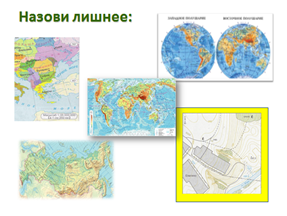 Решают познавательные задачи путем комплексного применения известных им способов решения. Выражают свои мысли в соответствии с задачами и условиями коммуникации. Самоконтроль понимания вопросов. 1. Восстановите рассказ:Модель Земли называют … А условное изображение поверхности Земли на плоскости называют  … Существует много видов географических карт.Это _______ на физической карте синим цветом обозначена____, коричневым, желтым, зелены -_____, белым  - … Каждая карта имеет свой… Если работаешь у настенной карты, стой …, когда держишь указку в правой руке, и______, когда указка в левой.- осознание и произвольное построение речевых высказываний в устной форме.- умение формулировать собственное мнение и позицию.- осуществление самоконтроля и взаимоконтроля.IX. Подведение итогов.Формулирует вопросы, подводит итоги учебного занятия.Покажите себя на «Горе успехов». Какой высоты вы достигли?Все мы разные, но когда мы вместе, то сможем преодолеть любые горы!Отвечают на вопросы Формулирование собственного мнения и позиции. Контроль, самоконтроль, коррекция правильности ответов- умение обсуждать содержание урока;- умение понимать ответы других;- умение слушать в соответствии с целевой установкой;- уточнение и дополнение высказываний обучающихся.X. Рефлексия.Проводит рефлексию.Успех – не редкость в нашем мире;Но что такое есть успех?Успех – отличная отметка;Успех – удачный поворот;Увы, успех приходит редко(Хотелось бы наоборот)!Сегодня вы все так успешны,И на вершине той горыЧтоб голова кружилась только,Не от проблем, а от весны!!!Ребята поднимают вверх шарики (из бумаги) различного цвета, оценивая себя («5» отлично - красные «4» хорошо - жёлтые, удовлетворительные оценки не предусмотрены) соответственно их настроению к концу урока рисуют смайлик на шариках. Учитель предлагает «опуститься» всем с горной вершины, чтобы голова не закружилась от успеха и от долго пребывания на большой высоте.Рефлексируют Взаимодействуют с учителем. Саморегуляция эмоциональных и функциональных состояний- умение делать выводы.- формулирование собственного мнения и позиции.XI. Постановка домашнего задания.Формулирует домашнее задание. Проводит инструктаж по его выполнению. Мотивирует выполнение домашнего задания.Зад. 1 «От теории к практике» стр. 8 учебн.Я считаю, что глобус – несовершенная модель земного шара. Докажите или опровергните мою точку зрения. Спасибо за работу!Слушают учителя, записывают домашнее задание. Взаимодействуют с учителем- осознание качества и уровня усвоения материала.- регуляция учебной деятельности.